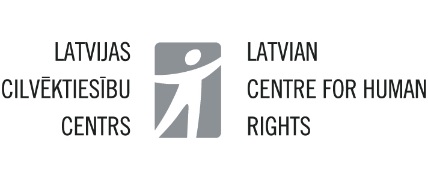 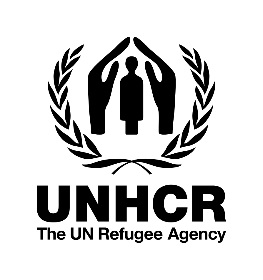 Juridiskās palīdzības sniegšanas aktuālie teorētiskie un praktiskie jautājumi patvēruma jomāSeminārs norisinās ANO Bēgļu aģentūras (UNHCR) pārstāvniecības Ziemeļvalstīs un Baltijas valstīs  sadarbībā ar Latvijas Cilvēktiesību centru atbalstītā projekta “Robežu monitorings un juridiskās palīdzības sniegšana patvērumam meklētājiem Latvijā” ietvaros2020.gada 18.decembrīZoom platformāSemināra programma9.45 – 10:00 Dalībnieku reģistrācija10:00 –10:15 Semināra atklāšana10:15 – 12:15 Smaga kaitējuma jēdziens, būtība un piemērošana12.15 – 12.30 Jautājumi un diskusija 12:30– 12:45 Pārtraukums12:45 – 14:45 Ģimenes atkalapvienošanās14:45 – 15:15 Jautājumi un diskusijaSemināra dalībnieki tiek aicināti kritiski izteikties par aktuālajiem jautājumiem patvēruma jomā. Kopā mēģinām rast risinājumus.Dalībnieki: LCC, UNHCR, JPA, juridiskās palīdzības sniedzēji (esoši un potenciāli).